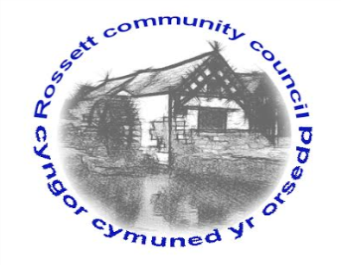 Rossett Community Council11th May 2022The next meeting of Rossett Community Council is to be held at Rossett Village Hall on Wednesday 18th May 2022 at 7.30pm to transact the following business.Joni RuslingClerk for the Council	AGENDADeclarations of InterestMembers are reminded that they should declare the existence and nature of any personal or prejudicial interest in the business of this meeting.Apologies for absence Approval of the Minutes of the 20th April 2022 meetingCrime ReportAppointment of Officers	(i)	Chair	(ii)	Vice Chair	(iii)	Floods Partnership	(iv)	Recreation Grounds Committee	(v)	Finance Committee	(vi)	Staffing Committee	(vii)	Planning Committee	(viii)	Wrexham Town & Communities Forum	(ix)	One Voice Wales Representative	(x)	St Peters School GovernorRepresentation's from General PublicMatters ArisingHwb Yr OrseddTraffic Order – The GreenCommunity Speed Watch - ClerkMatters to be discussed:Community Council Vacancies/Thanks to previous Councillors-Cllr Parrington7.	Reports: To receive updates from the following:County Councillor Jones’ ReportClerk’s Report Reports from Community CouncillorsYouth Representative8.	Finance:Finance Report Invoices payable (see attached schedule)Internal Audit 2021/22 - Annual Governance Statement9.	Planning: P/2022/0382  - 14 Trevalyn Way – Insertion of window in side elevation (in retrospect), comments requested by 12/05/22.P/2022/0415 – 1 Rossett Road Cottages – Two storey side and rear extension.P/2022/0231 – Outline Application (All Matters Reserved) for up to 7 dwellings land at Mill Brook Close, Lavister.P/2022/0298 - Sandford Barn, Darland Lane, Rossett (Revised Plans) - The Conservation Officer is now happy with these proposals.  The canopy to the front door has been removed and the windows to the rear extension have been altered.  Please note that the proposal now includes a small garden room within the residential curtilage.10.	Other Items brought to the Council’s Attention by Councillors11.	Date, Venue and Time of next meeting: Wednesday 15th June 2022 at 7.30pm at Rossett Village Hall._____________________________________________________________Clerk : Joni Rusling : clerk@rossettcommunitycouncil.cymru  Tel:  07421 261118If you would like to view this meeting on Zoom, please email the Clerk to request the meeting ID.